Office Staff Structure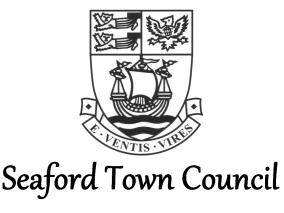 